Утвержден Приказом                                                                                      председателя Контрольно-счетного органа муниципального образования «Муниципальный округ Кизнерский район Удмуртской Республики»                                                                                   от «22»  ноября  2021 г. №  1                                                                                                                                                                                                                                                                                                           __________________________________________________________________________ 427710, п. Кизнер, ул. Красная , 16, е-mail: ksokizner@yandex.ruвариант 1Форма предписания в случае созданияпрепятствий для проведения контрольногомероприятия                                            Руководителю                                                                                  _________________________                                                                                               _________________________                                                                                                              (Ф.И.О.)                                                 ПРЕДПИСАНИЕ N ____Контрольно счетного органа муниципального образования «Муниципальный округ Кизнерский район Удмуртской Республики»"___" ____________ 20___ г.                                                                                п. Кизнер      В соответствии с Планом работы Контрольно счетного органа муниципального образования «Муниципальный округ Кизнерский район Удмуртской Республики» на 20___ год проводится контрольное мероприятие "_________________________ ______________________________________________________________________"                 (наименование контрольного мероприятия) на объекте ____________________________________________________________                  (наименование объекта контрольного мероприятия)      В ходе проведения указанного контрольного мероприятия  должностными лицами _________________________________________________________________  (наименование объекта контрольного мероприятия, должность, инициалы и фамилии лиц) были  созданы  препятствия  для  работы   Контрольно счетного органа муниципального образования «Муниципальный округ Кизнерский район Удмуртской Республики», выразившиеся в __________________________________________________________________________    (указываются конкретные факты создания препятствий для проведения     мероприятия - отказ инспекторам в допуске на объект, отсутствие     нормальных условий работы, непредставление информации и другие)      Указанные действия являются нарушением статьи ________ Положения «О Контрольно –счетном органе муниципального образования «Муниципальный округ Кизнерский район Удмуртской Республики» утвержденного решением  Совета депутатов  муниципального образования «Муниципальный округ Кизнерский район Удмуртской Республики» от 12 ноября 2021 года №3/11 и  влечет   за   собой   ответственность должностных лиц в соответствии с законодательством Российской Федерации. С учетом изложенного и на основании  статьи ________ Положения «О Контрольно –счетном органе муниципального образования «Муниципальный округ Кизнерский район Удмуртской Республики» утвержденного решением  Совета депутатов  муниципального образования «Муниципальный округ Кизнерский район Удмуртской Республики» от 12 ноября 2021 года №3/11 ____________________ _______________________________________________________________________             (наименование объекта контрольного мероприятия) незамедлительно   устранить   указанные   препятствия   для   проведения контрольного мероприятия, а также принять меры в  отношении  должностных лиц,  не  исполняющих  законные  требования  Контрольно- счетного органа муниципального образования «Муниципальный округ Кизнерский район Удмуртской Республики».      О выполнении настоящего предписания  и  принятых  мерах  необходимо проинформировать  Контрольно- счетного органа муниципального образования «Муниципальный округ Кизнерский район Удмуртской Республики» до  "___" ___________ 20___ года (в течение __________ дней со дня его получения). Председатель Контрольно- счетного органа муниципального образования «Кизнерский район»                    личная подпись      инициалы и фамилияВариант 2Форма предписания в случае выявления входе проведения контрольного мероприятиянарушений, наносящих прямой   непосредственныйущерб и требующих  безотлагательного пресеченияРуководителю _________________________    _________________________                                                                                               (Ф.И.О.)ПРЕДПИСАНИЕ N _________________Контрольно- счетного органа муниципального образования «Муниципальный округ Кизнерский район Удмуртской Республики»______________________________________________________________________ "___" ___________ 20___ г.                                                                           п. Кизнер           В соответствии с Планом работы Контрольно- счетного органа муниципального образования «Муниципальный округ Кизнерский район Удмуртской Республики»  на 20__ год проводится контрольное мероприятие "________________________ _____________________________________________________________________"                 (наименование контрольного мероприятия)      на объекте _____________________________________________________             (наименование объекта контрольного мероприятия)      В  ходе  проведения  контрольного  мероприятия  выявлены  следующие нарушения:      1. _______________________________________________________________      2. _______________________________________________________________        (указываются факты нарушений, конкретные статьи законов  и  (или) пунктов  иных  нормативных  правовых  актов,  требования  которых нарушены, а также оценка ущерба, причиненного государству и иные обстоятельства послужившие причиной вынесения предписания)      С учетом изложенного и на основании статьи ________ Положения «О Контрольно –счетном органе муниципального образования «Муниципальный округ Кизнерский район Удмуртской Республики» утвержденного решением  Совета депутатов  муниципального образования «Муниципальный округ Кизнерский район Удмуртской Республики» от 12 ноября 2021 года №3/11______________________________________________________________________             (наименование объекта контрольного мероприятия) предписывается  незамедлительно  устранить  указанные  факты  нарушений, возместить нанесенный муниципальному образованию «Муниципальный округ Кизнерский район Удмуртской Республики» ущерб  и  привлечь  к  ответственности должностных  лиц,  виновных  в  нарушении  законодательства   Российской Федерации.      О выполнении настоящего   предписания и   принятых мерах необходимо  проинформировать  Контрольно – счетный орган муниципального образования «Кизнерский район»  до   "___" ________ 20___ года (в течение ______  дней  со  дня  его получения). Председатель Контрольно – счетный орган муниципального образования «Кизнерский район»                                                                     личная подпись, печать, инициалы и фамилияКонтрольно- счетный орган муниципального образования «Муниципальный округ Кизнерский район Удмуртской Республики»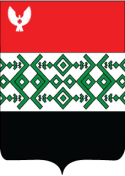 «Удмурт Элькунысь Кизнер ёрос муниципал округ» муниципал кылдытэтлэн муниципал Эскерон-лыдъянъя ёзэсэз